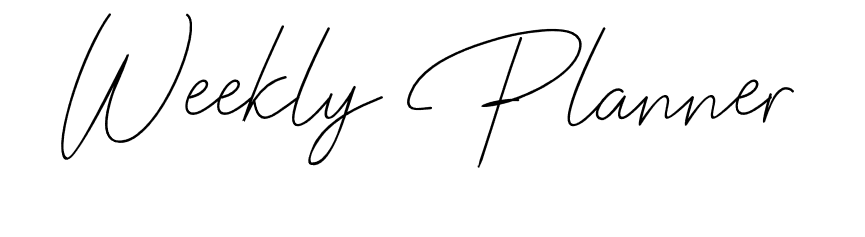 SundayMondayTuesdayWednesdayThursdayFridaySaturdayMust DoMust DoMust DoTo DoTo DoTo DoTo DoTo DoScheduleScheduleScheduleGratitudeGratitudeGratitudeGratitudeMoodExerciseSelf-careChore/sNotes